                                                                                                                      “Azərbaycan Xəzər Dəniz Gəmiçiliyi”			                       			 	Qapalı Səhmdar Cəmiyyətinin 					       			“ 01 ”  Dekabr 2016-cı il tarixli		“216” nömrəli əmri ilə təsdiq edilmişdir.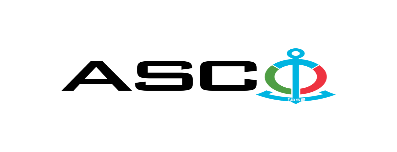 “Azərbaycan Xəzər Dəniz Gəmiçiliyi” Qapalı Səhmdar Cəmiyyəti Struktur idarələrə tələb olunan olunan Gəmi və ümumi təyinatlı lampaların satın alınması məqsədilə açıq müsabiqə elan edir:Müsabiqə №AM084/2021(İddiaçı iştirakçının blankında)AÇIQ MÜSABİQƏDƏ İŞTİRAK ETMƏK ÜÇÜN MÜRACİƏT MƏKTUBU___________ şəhəri                                                                         “__”_______20_-ci il___________№           							                                                                                          ASCO-nun Satınalmalar Komitəsinin Sədricənab C.Mahmudluya,Hazırkı məktubla [iddiaçı podratçının tam adı göstərilir] (nin,nun,nın) ASCO tərəfindən “__________”ın satın alınması ilə əlaqədar elan edilmiş [iddiaçı tərəfindən müsabiqənin nömrəsi daxil edilməlidir]nömrəli açıq  müsabiqədə iştirak niyyətini təsdiq edirik.Eyni zamanda [iddiaçı podratçının tam adı göstərilir] ilə münasibətdə hər hansı ləğv etmə və ya müflislik prosedurunun aparılmadığını, fəaliyyətinin dayandırılmadığını və sözügedən satınalma müsabiqəsində iştirakını qeyri-mümkün edəcək hər hansı bir halın mövcud olmadığını təsdiq edirik. Əlavə olaraq, təminat veririk ki, [iddiaçı podratçının tam adı göstərilir] ASCO-ya aidiyyəti olan şəxs deyildir.Tərəfimizdən təqdim edilən sənədlər və digər məsələlərlə bağlı yaranmış suallarınızı operativ cavablandırmaq üçün əlaqə:Əlaqələndirici şəxs: Əlaqələndirici şəxsin vəzifəsi: Telefon nömrəsi: E-mail: Qoşma: İştirak haqqının ödənilməsi haqqında bank sənədinin əsli – __ vərəq.________________________________                                   _______________________                   (səlahiyyətli şəxsin A.A.S)                                                                                                        (səlahiyyətli şəxsin imzası)_________________________________                                                                  (səlahiyyətli şəxsin vəzifəsi)                                                M.Y.                                                        MALLARIN SİYAHISI:   Texniki suallarla bağlı:   Həsənov Emil, Satınalmalar Departamentinin mütəxəssisiTel: +99450 4220011                                                        E-mail: emil.hasanov@asco.az     Müsabiqədə qalib elan olunan iddiaçı şirkət ilə satınalma müqaviləsi bağlanmamışdan öncə ASCO-nun Satınalmalar qaydalarına uyğun olaraq iddiaçının yoxlanılması həyata keçirilir.     Həmin şirkət bu linkə http://asco.az/sirket/satinalmalar/podratcilarin-elektron-muraciet-formasi/ keçid alıb xüsusi formanı doldurmalı və ya aşağıdakı sənədləri təqdim etməlidir:Şirkətin nizamnaməsi (bütün dəyişikliklər və əlavələrlə birlikdə)Kommersiya hüquqi şəxslərin reyestrindən çıxarışı (son 1 ay ərzində verilmiş)Təsisçi hüquqi şəxs olduqda, onun təsisçisi haqqında məlumatVÖEN ŞəhadətnaməsiAudit olunmuş mühasibat uçotu balansı və ya vergi bəyannaməsi (vergi qoyma sistemindən asılı olaraq)/vergi orqanlarından vergi borcunun olmaması haqqında arayışQanuni təmsilçinin şəxsiyyət vəsiqəsiMüəssisənin müvafiq xidmətlərin göstərilməsi/işlərin görülməsi üçün lazımi lisenziyaları (əgər varsa)Qeyd olunan sənədləri təqdim etməyən və ya yoxlamanın nəticəsinə uyğun olaraq müsbət qiymətləndirilməyən şirkətlərlə müqavilə bağlanılmır və müsabiqədən kənarlaşdırılır. Müsabiqədə iştirak etmək üçün təqdim edilməli sənədlər:Müsabiqədə iştirak haqqında müraciət (nümunə əlavə olunur);İştirak haqqının ödənilməsi barədə bank sənədi;Müsabiqə təklifi; Malgöndərənin son bir ildəki (əgər daha az müddət fəaliyyət göstərirsə, bütün fəaliyyət dövründəki) maliyyə vəziyyəti barədə bank sənədi;Azərbaycan Respublikasında vergilərə və digər icbari ödənişlərə dair yerinə yetirilməsi vaxtı keçmiş öhdəliklərin, habelə son bir il ərzində (fəaliyyətini dayandırdığı müddət nəzərə alınmadan) vergi ödəyicisinin Azərbaycan Respublikasının Vergi Məcəlləsi ilə müəyyən edilmiş vəzifələrinin yerinə yetirilməməsi hallarının mövcud olmaması barədə müvafiq vergi orqanlarından arayış.İlkin mərhələdə müsabiqədə iştirak haqqında müraciət (imzalanmış və möhürlənmiş) və iştirak haqqının ödənilməsi barədə bank sənədi (müsabiqə təklifi istisna olmaqla) ən geci   30 noyabr 2021-ci il, Bakı vaxtı ilə saat 17:00-a qədər Azərbaycan, rus və ya ingilis dillərində “Azərbaycan Xəzər Dəniz Gəmiçiliyi” Qapalı Səhmdar Cəmiyyətinin ( “ASCO” və ya “Satınalan təşkilat”) yerləşdiyi ünvana və ya Əlaqələndirici Şəxsin elektron poçtuna göndərilməlidir, digər sənədlər isə müsabiqə təklifi zərfinin içərisində təqdim edilməlidir.   Satın alınması nəzərdə tutulan mal, iş və xidmətlərin siyahısı (təsviri) əlavə olunur.İştirak haqqının məbləği və Əsas Şərtlər Toplusunun əldə edilməsi:Müsabiqədə iştirak etmək istəyən iddiaçılar aşağıda qeyd olunmuş məbləğdə iştirak haqqını ASCO-nun bank hesabına ödəyib (ödəniş tapşırığında müsabiqə keçirən təşkilatın adı, müsabiqənin predmeti dəqiq göstərilməlidir), ödənişi təsdiq edən sənədi birinci bölmədə müəyyən olunmuş vaxtdan gec olmayaraq ASCO-ya təqdim etməlidir. Bu tələbləri yerinə yetirən iddiaçılar satınalma predmeti üzrə Əsas Şərtlər Toplusunu elektron və ya çap formasında əlaqələndirici şəxsdən elanın IV bölməsində göstərilən tarixədək həftənin istənilən iş günü saat 09:00-dan 18:00-a kimi ala bilərlər.İştirak haqqının məbləği (ƏDV-siz): Lot1 üzrə 50 AZN (Əlli) Azn, Lot2 üzrə 50 AZN (Əlli) Azn.Iştirak haqqı manat və ya ekvivalent məbləğdə ABŞ dolları və AVRO ilə ödənilə bilər.  Hesab nömrəsi: İştirak haqqı ASCO tərəfindən müsabiqənin ləğv edilməsi halı istisna olmaqla, heç bir halda geri qaytarılmır.Müsabiqə təklifinin təminatı :Müsabiqə təklifi üçün təklifin qiymətinin azı 1 (bir) %-i həcmində bank təminatı (bank qarantiyası) tələb olunur. Bank qarantiyasının forması Əsas Şərtlər Toplusunda göstəriləcəkdir. Bank qarantiyalarının əsli müsabiqə zərfində müsabiqə təklifi ilə birlikdə təqdim edilməlidir. Əks təqdirdə Satınalan Təşkilat belə təklifi rədd etmək hüququnu özündə saxlayır. Qarantiyanı vermiş maliyyə təşkilatı Azərbaycan Respublikasında və/və ya beynəlxalq maliyyə əməliyyatlarında qəbul edilən olmalıdır. Satınalan təşkilat etibarlı hesab edilməyən bank qarantiyaları qəbul etməmək hüququnu özündə saxlayır.Satınalma müsabiqəsində iştirak etmək istəyən şəxslər digər növ təminat (akkreditiv, qiymətli kağızlar, satınalan təşkilatın müsabiqəyə dəvət sənədlərində göstərilmiş xüsusi hesabına  pul vəsaitinin köçürülməsi, depozitlər və digər maliyyə aktivləri) təqdim etmək istədikdə, təminat növünün mümkünlüyü barədə Əlaqələndirici Şəxs vasitəsilə əvvəlcədən ASCO-ya sorğu verməlidir və razılıq əldə etməlidir. Müqavilənin yerinə yetirilməsi təminatı satınalma müqaviləsinin qiymətinin 5 (beş) %-i məbləğində tələb olunur.Hazırki satınalma əməliyyatı üzrə Satınalan Təşkilat tərəfindən yalnız malların anbara təhvil verilməsindən sonra ödənişinin yerinə yetirilməsi nəzərdə tutulur, avans ödəniş nəzərdə tutulmamışdır.Müqavilənin icra müddəti:Malların tələbat yarandıqca alınması nəzərdə tutulur. Satınalma müqaviləsinin ASCO tərəfindən rəsmi sifariş (tələbat) daxil olduqdan sonra 5 (beş) təqvim günü ərzində yerinə yetirilməsi tələb olunur.Müsabiqə təklifinin təqdim edilməsinin son tarixi və vaxtı:Müsabiqədə iştirak haqqında müraciəti və iştirak haqqının ödənilməsi barədə bank sənədini birinci bölmədə qeyd olunan vaxta qədər təqdim etmiş iştirakçılar, öz müsabiqə təkliflərini bağlı zərfdə (1 əsli və 1 surəti olmaqla) 07 dekabr 2021-ci il, Bakı vaxtı ilə saat 17:00-a qədər ASCO-ya təqdim etməlidirlər.Göstərilən tarixdən və vaxtdan sonra təqdim olunan təklif zərfləri açılmadan geri qaytarılacaqdır.Satınalan təşkilatın ünvanı:Azərbaycan Respublikası, Bakı şəhəri, AZ1029 (indeks), Neftçilər prospekti 2, ASCO-nun Satınalmalar Komitəsi.Əlaqələndirici şəxs:Rahim AbbasovASCO-nun Satınalmalar Departameninin təchizat işləri üzrə mütəxəssisiTelefon nömrəsi: +99450 2740277Elektron ünvan: rahim.abbasov@asco.az, tender@asco.azSalamov ZaurASCO-nun Satınalmalar Departameninin təchizat işləri üzrə mütəxəssisiTelefon nömrəsi:Tel: +99455 817 08 12Elektron ünvan: zaur.salamov@asco.azHüquqi məsələlər üzrə:Telefon nömrəsi: +994 12 4043700 (daxili: 1262)Elektron ünvan: tender@asco.az Müsabiqə təklif zərflərinin açılışı tarixi, vaxtı və yeri:Zərflərin açılışı 08 dekabr 2021-ci il tarixdə, Bakı vaxtı ilə saat 15:00-da  elanın V bölməsində göstərilmiş ünvanda baş tutacaqdır. Zərflərin açılışında iştirak etmək istəyən şəxslər iştirak səlahiyyətlərini təsdiq edən sənədi (iştirakçı hüquqi və ya fiziki şəxs tərəfindən verilmiş müvafiq etibarnamə) və şəxsiyyət vəsiqələrini müsabiqənin baş tutacağı tarixdən ən azı yarım saat qabaq Satınalan Təşkilata təqdim etməlidirlər.Müsabiqənin qalibi haqqında məlumat:Müsabiqə qalibi haqqında məlumat ASCO-nun rəsmi veb-səhifəsinin “Elanlar” bölməsində yerləşdiriləcəkdir.№ Mal-materialın adı
 Ölçü vahidi CəmiSertifikat  tələbi haqqındaÜMUMİ TƏYINATLI ELEKTRİK LAMPALARI-Lot1ÜMUMİ TƏYINATLI ELEKTRİK LAMPALARI-Lot1ÜMUMİ TƏYINATLI ELEKTRİK LAMPALARI-Lot1ÜMUMİ TƏYINATLI ELEKTRİK LAMPALARI-Lot1ÜMUMİ TƏYINATLI ELEKTRİK LAMPALARI-Lot11Lampa Б215-225-40-1 ГОСТ 2239-79 ədəd5900Uyğunluq və keyfiyyət sertifikatı2Lampa Б215-225-60-1 ГОСТ 2239-79ədəd12400Uyğunluq və keyfiyyət sertifikatı5Lampa Б215-225-100-1 ГОСТ 2239-79ədəd12500Uyğunluq və keyfiyyət sertifikatı7Lampa Г215-225-150 ГОСТ 2239-79ədəd400Uyğunluq və keyfiyyət sertifikatı9Lampa Б215-225-200 ГОСТ 2239-79ədəd500Uyğunluq və keyfiyyət sertifikatı11Lampa Б220-230-500-1 ГОСТ 2239-79ədəd1300Uyğunluq və keyfiyyət sertifikatı12Lampa 24-40    (E27) ГОСТ 2239-79ədəd420Uyğunluq və keyfiyyət sertifikatı13Lampa 12- 40  (E27) ГОСТ 2239-79ədəd700Uyğunluq və keyfiyyət sertifikatı14Lampa 36- 60 ( E27) ГОСТ 2239-79ədəd700Uyğunluq və keyfiyyət sertifikatı15Lampa ДРИ- 400-6  ГОСТ 31948, СТБ IEC 62035(KRC400/T/VBU/960/E40 )ədəd30Uyğunluq və keyfiyyət sertifikatı16Starter 22C-220   ГОСТ 8799-90ədəd6050Uyğunluq və keyfiyyət sertifikatı17Starter  65С-220 ГОСТ 8799-90ədəd2050Uyğunluq və keyfiyyət sertifikatı18Lampa Led A60-std 20W 230B E 27ədəd200Uyğunluq və keyfiyyət sertifikatı19Lampa Led A65-std 24W 230B E 27    ədəd700Uyğunluq və keyfiyyət sertifikatı20Lampa PLL 4pin G11 18W 840 ədəd60Uyğunluq və keyfiyyət sertifikatı21Hallogen Lampa JTT-500W, 220V, E40, Ölçüləri 38x220mm (drosselsiz)ədəd900Uyğunluq və keyfiyyət sertifikatı22Lampa Led Ceiling Spot Light 120mm Round 8W 100-240Vədəd360Uyğunluq və keyfiyyət sertifikatı23Drossel L18TL2   (LB-18 lampa üçün)ədəd940Uyğunluq və keyfiyyət sertifikatı24Drossel L36TL2(  LB-36 lampa üçün)ədəd530Uyğunluq və keyfiyyət sertifikatı25Spot lampa E14 220V 40Vtədəd80Uyğunluq və keyfiyyət sertifikatı26Ekonom lampa SPC 105W E4042, E40, 105Втədəd60Uyğunluq və keyfiyyət sertifikatı27Lampa (közərmə) 500Wt E40, 220Vədəd100Uyğunluq və keyfiyyət sertifikatı28Lampa ДПИ 1000 - 6  ГОСТ 31948ədəd50Uyğunluq və keyfiyyət sertifikatı29400WHQI Ballastfor Lamp  (дроссел)ədəd108Uyğunluq və keyfiyyət sertifikatı30İqniter GGY400L  (дроссел)ədəd55Uyğunluq və keyfiyyət sertifikatı35Lampa LB-18 ədəd10600Uyğunluq və keyfiyyət sertifikatı36Lampa LB-36ədəd1000Uyğunluq və keyfiyyət sertifikatı37Lampa LB-8ədəd3000Uyğunluq və keyfiyyət sertifikatı38Lampa LB-10ədəd3000Uyğunluq və keyfiyyət sertifikatı39Lampa LB-12ədəd3000Uyğunluq və keyfiyyət sertifikatı40Lampa LB-15ədəd3000Uyğunluq və keyfiyyət sertifikatı41Lampa R7S 220-1000ədəd600Uyğunluq və keyfiyyət sertifikatıGƏMİ LAMPALARI-Lot2GƏMİ LAMPALARI-Lot2GƏMİ LAMPALARI-Lot2GƏMİ LAMPALARI-Lot2GƏMİ LAMPALARI-Lot21Lampa C 24-40-1 B22 ГОСТ 1608-88ədəd1000Beynəlxalq Dəniz Təsnifat Cəmiyyətinin sertfikatı, uyğunluq və keyfiyyət sertifikatı2Lampa C 24-60 ГОСТ 1608-88ədəd1200Beynəlxalq Dəniz Təsnifat Cəmiyyətinin sertfikatı, uyğunluq və keyfiyyət sertifikatı3Lampa C 24-60-1 B22 ГОСТ 1608-88ədəd1200Beynəlxalq Dəniz Təsnifat Cəmiyyətinin sertfikatı, uyğunluq və keyfiyyət sertifikatı4Lampa C 127-60 ГОСТ 1608-88ədəd400Beynəlxalq Dəniz Təsnifat Cəmiyyətinin sertfikatı, uyğunluq və keyfiyyət sertifikatı5Lampa C 220-40 ГОСТ 1608-88ədəd1000Beynəlxalq Dəniz Təsnifat Cəmiyyətinin sertfikatı, uyğunluq və keyfiyyət sertifikatı6Lampa C 220-40-1 B22 ГОСТ 1608-88ədəd2500Beynəlxalq Dəniz Təsnifat Cəmiyyətinin sertfikatı, uyğunluq və keyfiyyət sertifikatı7Lampa C 220-60 ГОСТ 1608-88ədəd6500Beynəlxalq Dəniz Təsnifat Cəmiyyətinin sertfikatı, uyğunluq və keyfiyyət sertifikatı8Lampa C 220-60-1 ГОСТ 1608-88ədəd5000Beynəlxalq Dəniz Təsnifat Cəmiyyətinin sertfikatı, uyğunluq və keyfiyyət sertifikatı9Lampa C 220-100 ГОСТ 1608-88ədəd5000Beynəlxalq Dəniz Təsnifat Cəmiyyətinin sertfikatı, uyğunluq və keyfiyyət sertifikatı10Lampa C 220-200 ГОСТ 1608-88ədəd300Beynəlxalq Dəniz Təsnifat Cəmiyyətinin sertfikatı, uyğunluq və keyfiyyət sertifikatı12Lampa C 24-25-1-H ГОСТ 1608-88ədəd300Beynəlxalq Dəniz Təsnifat Cəmiyyətinin sertfikatı, uyğunluq və keyfiyyət sertifikatı13Lampa C 220-75 -E27 ГОСТ 1608-88ədəd5000Beynəlxalq Dəniz Təsnifat Cəmiyyətinin sertfikatı, uyğunluq və keyfiyyət sertifikatı14Lampa C 220-150 E27 ГОСТ 1608-88ədəd550Beynəlxalq Dəniz Təsnifat Cəmiyyətinin sertfikatı, uyğunluq və keyfiyyət sertifikatı15Lampa C 220-300 -E27 ГОСТ 1608-88ədəd100Beynəlxalq Dəniz Təsnifat Cəmiyyətinin sertfikatı, uyğunluq və keyfiyyət sertifikatı16Lampa C 220-500 -E40 ГОСТ 1608-88ədəd1000Beynəlxalq Dəniz Təsnifat Cəmiyyətinin sertfikatı, uyğunluq və keyfiyyət sertifikatı17Lampa C 220-80 H ГОСТ 1608-88ədəd2000Beynəlxalq Dəniz Təsnifat Cəmiyyətinin sertfikatı, uyğunluq və keyfiyyət sertifikatı18Siqnal lampa Pilot miniature lamp S5,5 S18 28V 0,04Aədəd1000Beynəlxalq Dəniz Təsnifat Cəmiyyətinin sertfikatı, uyğunluq və keyfiyyət sertifikatı19Naviqasiya lampası 24V-65W-P28s (P28s lamp navigation tubular T38x108mm 24V 65W 60CD)ədəd500Beynəlxalq Dəniz Təsnifat Cəmiyyətinin sertfikatı, uyğunluq və keyfiyyət sertifikatı20Naviqasiya lampası 220V-65W-P28s (P28s lamp navigation tubular T38x108mm 220V 65W 60CD)ədəd1000Beynəlxalq Dəniz Təsnifat Cəmiyyətinin sertfikatı, uyğunluq və keyfiyyət sertifikatı21Naviqasiya lampası P28s 24-40ədəd300Beynəlxalq Dəniz Təsnifat Cəmiyyətinin sertfikatı, uyğunluq və keyfiyyət sertifikatı22T-1 3/4 BPR Lamp 6235 32 V  0.033 A  C-2Fədəd200Beynəlxalq Dəniz Təsnifat Cəmiyyətinin sertfikatı, uyğunluq və keyfiyyət sertifikatı